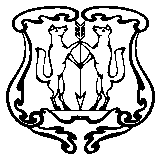 ЕНИСЕЙСКИЙ ГОРОДСКОЙ  СОВЕТ ДЕПУТАТОВКрасноярского  краяРЕШЕНИЕ«__»_____202__                                 г. Енисейск                                   №_______   О внесении изменений в Решение Енисейского городского Совета депутатов от 14.02.2018 № 28-237 «Об утверждении Порядка проведения оценки регулирующего воздействия проектов муниципальных нормативных правовых актов города Енисейска и экспертизы действующих нормативных правовых актов города Енисейска»В соответствии с Федеральным законом от 06.10.2003 № 131-ФЗ «Об общих принципах организации местного самоуправления в Российской Федерации», Законом Красноярского края от 19.03.2015 № 8-3265 «Об оценке регулирующего воздействия проектов муниципальных нормативных правовых актов и экспертизе муниципальных нормативных правовых актов в Красноярском крае»,  статьями 30, 32 Устава города Енисейска, рассмотрев протест Енисейской межрайонной прокуратуры на Решение Енисейского городского Совета депутатов от 20.04.2016 №7-75 «Об установлении Порядка проведения оценки регулирующего воздействия проектов муниципальных нормативных правовых актов города Енисейска и экспертизы действующих нормативных правовых актов города Енисейска», Енисейский городской Совет депутатов РЕШИЛ:Внести изменения в пункт 2.2 части 2 Порядка проведения оценки регулирующего воздействия проектов муниципальных нормативных правовых актов города Енисейска и экспертизы действующих нормативных правовых актов города Енисейска, утвержденный Решением Енисейского городского Совета депутатов от 14.02.2018 № 28-2378, дополнить новым подпунктом «3)» следующего содержания:«3) проектов нормативных правовых актов, разработанных в целях ликвидации чрезвычайных ситуаций природного и техногенного характера на период действия режимов чрезвычайных ситуаций.».2. Настоящее решение вступает в силу со дня его официального опубликования в газете «Енисейск-Плюс».3. Опубликовать настоящее решение на официальном интернет-портале органов местного самоуправления города Енисейска (www.eniseysk.com).4. Контроль за исполнением решения возложить на комиссию по  бюджету, муниципальной собственности и экономической политике.Пояснительная запискак проекту решения «О внесении изменений в Решение Енисейского городского Совета депутатов от 14.02.2018 № 28-237 «Об утверждении Порядка проведения оценки регулирующего воздействия проектов муниципальных нормативных правовых актов города Енисейска и экспертизы действующих нормативных правовых актов города Енисейска»В связи с принятием Федерального закона от 09.11.2020 № 363-ФЗ «О внесении изменений в статью 46 Федерального закона «Об общих принципах организации местного самоуправления в Российской Федерации» часть 3 статьи 46 Федерального закона от 6.10.2003 № 131-ФЗ дополнена пунктом 3 следующего содержания:«3) проектов нормативных правовых актов, разработанных в целях ликвидации чрезвычайных ситуаций природного и техногенного характера на период действия режимов чрезвычайных ситуаций.».В связи с вступившими в силу изменениями в Федеральном законе от 6.10.2003  № 131-ФЗ с 20.11.2020 необходимо внести изменения в Порядок проведения оценки регулирующего воздействия проектов муниципальных нормативных правовых актов города Енисейска и экспертизы действующих нормативных правовых актов города Енисейска, утвержденный Решением Енисейского городского Совета депутатов от 14.02.2018 № 28-237, дополнив пункт 2.2 части 2 новым подпунктом «3)» следующего содержания:«3) проектов нормативных правовых актов, разработанных в целях ликвидации чрезвычайных ситуаций природного и техногенного характера на период действия режимов чрезвычайных ситуаций.»Председатель городского Совета депутатов              Председатель городского Совета депутатов              Глава города Енисейска                        Глава города Енисейска                        Н.В. ЛобановаВ.В. Никольский